 	   Next Level Rehabilitation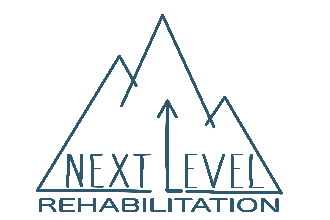 108 Plant Avenue  Wayne, PA 19087     P: 610.389.4845   F: 484.580.2141 Acknowledgment of Receipt of Privacy NoticePlease read the following information carefully:I understand and acknowledge that I am consenting to the use and/or disclosure of personally identifiable health information about me by Next Level Rehabilitation (the “Practice”) for the purposes of treating me, obtaining payment for treatment of me, and as necessary in order to carry out any healthcare operations that are permitted in the Privacy Regulations.I am aware that the Practice maintains a Privacy Notice, which sets forth the types of uses and disclosures that the Practice is permitted to make under the Privacy Regulations and sets forth in detail the way in which the Practice will make such use or disclosure. By signing this Acknowledgement, I understand and acknowledge that I have received a copy of the Privacy Notice.I understand and acknowledge that in its Privacy Notice, the Practice has reserved the right to change its Privacy Notice as it sees fit from time to time. If I wish to obtain a revised Privacy Notice, I need to send a written request for a revised Privacy Notice to the office of the Practice at the following address: 108 Plant Avenue  Wayne, PA 19087 Attention: Practice Compliance DirectorI understand and acknowledge that I have the right to request that the Practice restrict how my information is used or disclosed to carry out treatment, payment or healthcare operations. I understand and acknowledge that the Practice is not required to agree to restrictions requested by me, but if the Practice agrees to such a requested restriction it will be bound by that restriction until I notify it otherwise in writing.I understand the foregoing provisions, and I wish to sign this Acknowledgement authorizing the use of my personally identifiable health information for the purposes of treatment, payment for treatment, and healthcare operations. By signing this form, I acknowledge that I have reviewed an executed copy of this acknowledgement and a copy of the Practice's Policy Notice and agree to the Practice's use and disclosure of my Protected health information for treatment, payment and health care operations.________________________________________		_____________________________________________Signature of Patient (or Representative)				Date________________________________________		_____________________________________________Patient Name (Printed) 	                                      			Patient’s Date of Birth